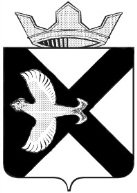 А Д М И Н И С Т Р А Ц И Я МУНИЦИПАЛЬНОГО ОБРАЗОВАНИЯ ПОСЕЛОК БОРОВСКИЙПОСТАНОВЛЕНИЕ02 апреля 2012г.						                               № 60п. БоровскийТюменского муниципального районаВ соответствии с Федеральным законом от 06.10.2003 N 131-ФЗ "Об общих принципах организации местного самоуправления в Российской Федерации", решением Боровской поселковой Думы от 04.12.2006 N 88 "Об утверждении положения о  порядке установления тарифов на услуги муниципальных унитарных предприятий и учреждений, находящихся на территории п. Боровский ", руководствуясь Уставом муниципального образования поселок Боровский:1. Утвердить тарифы на услуги по сбору и вывозу бытовых отходов с территории индивидуальной жилой застройки, оказываемые муниципальными учреждениями и предприятиями муниципального образования поселок Боровский, согласно приложению к настоящему постановлению.2.Установить, что настоящее постановление вступает в силу с 01 января 2012 года.3.Опубликовать настоящее постановление в газете «Боровские вести» и на официальном сайте муниципального образования поселок Боровский.4.Контроль за исполнением настоящего постановления возложить на заместителя главы администрации Фадееву О.В., заместителя главы администрации Креницина В.А.Приложениек постановлениюот 02 апреля 2012 г № 60Тарифы
на услуги по сбору и вывозу твердых бытовых отходов с территории
индивидуальной жилой застройки, оказываемые
муниципальными учреждениями и предприятиямиГлава администрацииС.В.Сычева№п/пНаименование услугиЕдиница измерения Период действияПериод действия№п/пНаименование услугиЕдиница измерения 01.01.2012г. по 01.07.2012г.с 01.07.2012г. по 31.12.2012г.1Сбор  и  вывоз  твердых  бытовых  отходов  с   территории индивидуальной  жилой  застройки  руб./м3 (без НДС)349,7382,92